ГБОУ гимназия №155 Центрального района г. Санкт-ПетербургаПлан-конспект урока«Захват власти большевиками в октябре 1917 г.»Класс: 9                                                             План-конспект разработала:                                                                                              учитель истории                                                                  Субботина Наталья Игоревна.ТЕМА УРОКА:  “Захват власти большевиками в октябре 1917 г.”Эпиграф: «Октябрь 1917 г. - начало той бесконечной цепи страданий неорганизованных  масс от вооруженного господства организованных шаек, в которой погибла русская государственность».                                                                                          П.Н. Милюков. Цель урока: дать оценку событиям октября 1917 г., ответить на вопрос: “Захват большевиками власти в октябре 1917 г. – революция или государственный переворот?”Задачи урока: Образовательные:  выявить причины, основные события, факты, итоги, значение октябрьских событий 1917 года. Определить альтернативы октябрьским событиям и причины победы большевиков.Развивающие: продолжить работу по развитию умений анализировать и сравнивать исторические события и явления, выявлять информацию из статистических данных (таблиц, диаграмм) и исторических документов, работать с исторической картой, обобщать и делать выводы, давать оценку историческим личностям и событиям, вести дискуссию.Воспитательные: побудить учащихся задуматься над историческим значением и ролью событий октября 1917 г. в истории России.План урока:Проверка изученного материала.Изучение нового материала.Общенациональный кризис осени 1917 г.Подготовка вооруженного восстания большевиками.Захват власти большевиками в Петрограде.Первые декреты большевиков.Захват власти большевиками в Москве и по всей стране.Причины победы большевиков.Закрепление изученного материала. Домашнее задание.Основные понятия и термины: революция, государственный переворот, декрет, аннексия, контрибуция.Оборудование: Мультимедийная презентация (компьютер, проектор, интерактивная доска), тест, документы, электронный тренажер «История России с древнейших времен до начала XXI века», учебник – Данилов А.А. История России, ХХ – начало ХХI века: учеб. для 9 кл. – М.: Просвещение, 2014. Ход урокаОрганизационный момент – постановка цели и задач урока.Ещё совсем недавно, понятие "Великая Октябрьская социалистическая революция" провозглашалось "главным событием двадцатого века", однако в последнее время всё чаще проявляется тенденция к пересмотру роли и места данного периода нашей недавней истории. Все больше историков задаются вопросом: “Захват власти большевиками в октябре 1917 г. – ещё одна революция или государственный переворот?” Прежде чем перейти к изучению нашей темы, давайте восстановим хронологию событий с февраля по сентябрь 1917 г.Проверка изученного материала.Расставьте в хронологической последовательности следующие события:Отречение Николая II от престола.Приказ № 1.Создание Петроградского Совета рабочих и солдатских депутатов.Нота П. Милюкова о продолжении войны до победного конца.Корниловский мятеж.I Всероссийский съезд Советов.Образование первого коалиционного Временного правительстваОбразование второго коалиционного Временного правительстваОбъявление России республикойНеудавшаяся попытка организовать наступление на фронте.Изучение нового материала.Общенациональный кризис осени 1917 г.Работа со статистическими таблицами.Проанализируйте данные таблицы.
1.  О каких особенностях социально-политической ситуации, сложившейся к осени 1917 г., свидетельствуют данные таблицы?
2.  Каковы причины падения жизненного уровня населения?Цены на продукты питания и товары первой необходимостиСоциальные конфликтыК октябрю 1917 г. в стране сложился общенациональный, социально-экономический и политический кризис:На нужды войны шло более 80% государственных расходов.Осенью 1917 г. закрылись свыше 800 предприятий из-за недостатка топлива и сырья.Промышленное производство сократилось на 36%.Расстройство железнодорожного транспорта.Острый недостаток продовольствия и предметов первой необходимости в городах (с мая-июня – введение продуктовых карточек).Стремительное обесценивание денег и рост цен.Рост социального недовольства (забастовки, крестьянские выступления).Разложение и деморализация армии (неподчинение солдат приказам, братание с противником, дезертирство).Захват немцами Моонзундских островов, оттеснение Балтийского флота в Финский залив, угроза захвата Петрограда.14 сентября – Демократическое совещание о создании коалиции социалистических партий с кадетами.сентября – создание третьего коалиционного Временного правительства: (6 кадетов, 1 эсер, 3 меньшевика, 2 трудовика, 1 независимый, 2 военных). Вопросы о мире и о земле не решало. Затягивало созыв Учредительного собрания.А.Ф. Керенский – председатель третьего коалиционного Временного правительства и Верховный главнокомандующий. С марта по сентябрь 1917 г. сменилось  3 состава Временного правительства.Назовите причины кризисов Временного правительства.Несоответствие политики Временного правительства интересам большей части российского общества.Отсутствие у членов Временного правительства опыта в управлении государством.Политически разнородный состав Временного правительства, наличие разногласий среди его членов.Наличие мощной политической оппозиции в лице Петроградского Совета и партии большевиков.Радикализация общественных настроений.Какие социальные слои выражали  недовольство политикой Временного правительства?Солдаты: продолжавшаяся война.Рабочие: высокая инфляция, трудности продовольственного обеспечения, падение жизненного уровня в целом.Крестьяне: нерешенность вопроса о земле.Население национальных окраин: нерешенность национального вопроса. Подготовка вооруженного восстания большевиками.Февраль – сентябрь 1917 г. - рост численности партии большевиков с 24000 тыс. чел. до 350000 тыс. чел.Начало сентября 1917 г. – довыборы в Петроградский Совет. Большевики получают большинство голосов. Председателем Исполкома Петроградского Совета избран Л.Д. Троцкий.5 сентября – большевики получают большинство в Московском Совете.Большевики снова выдвигают лозунг “Вся власть Советам!”- Вспомните, когда впервые он был выдвинут, а когда снят и почему?10 октября – тайное заседание ЦК партии -  резолюция Ленина  о вооружённом восстании (10 чел.– «за», 2 – против»).Прочитайте документы и ответьте на вопросы.Работа по группам (1 вариант и 2 вариант):1 группа – “Почему Ленин высказывался за вооруженное восстание?”2 группа – “Почему Каменев и Зиновьев выступили против вооруженного восстания? Какую альтернативу они предложили?”Обеим группам – “Какая точка зрения вам кажется более убедительной? Докажите на примерах.”В.И. Ленин. Письмо в ЦК, МК, ПК и членам Советов Питера и Москвы большевикам. 1 октября 1917 года.«Дорогие товарищи, события так ясно предписывают нам нашу задачу, что промедление становится положительно преступлением.Аграрное движение растет. Правительство усиливает дикие репрессии, в войске симпатии к нам растут (90% голосов солдат за нас в Москве, финляндские войска и флот против правительства…).В Германии начало революции явное, особенно после расстрелов матросов. Выборы в Москве 470 большевиков – гигантская победа. С левыми эсерами явное большинство в стране.Железнодорожные и почтовые служащие в конфликте с правительством.При таких условиях «ждать» - преступление.Большевики не вправе ждать съезда Советов, они должны взять власть тотчас. Этим они спасают и всемирную революцию (ибо иначе грозит сделка империалистов всех стран, кои после расстрелов в Германии будут покладисты друг к другу и против вас объединятся), и русскую революцию (иначе волна настоящей анархии может стать сильнее, чем мы), и жизнь сотням тысяч людей на войне. Медлить – преступление. Ждать съезда Советов – предательство революции.Если нельзя взять власть без восстания, надо идти на восстание тотчас. Очень может быть, что именно теперь можно взять власть без восстания.   Правительству нет спасения, и нечего делать, оно сдаться.Лозунг: Власть Советам, земля крестьянам, мир народам, хлеб голодным!Победа обеспечена и на девять десятых шанса, что бескровно. Ждать – преступление перед революцией».Из заявления Каменева и Зиновьева 11(24) октября 1917 г....Мы глубочайше убеждены, что объявлять сейчас вооруженное восстание — значит ставить на карту не только судьбу нашей партии, но и судьбу русской и международной революции. < ...> Шансы нашей партии на выборах в Учредительное собрание превосходны... Влияние большевизма растет. Целые пласты трудящегося населения только еще начинают захватываться им. При правильной тактике мы можем получить треть, а то и больше мест в Учредительном собрании. < ...>Только на Советы сможет опереться в своей революционной работе и Учредительное собрание. Учредительное собрание плюс Советы — вот тот комбинированный тип государственных учреждений, к которому мы идем. <...>В России за нас большинство рабочих и значительная часть солдат. Но все остальное — под вопросом. <…>  Солдатская масса поддерживает нас не за лозунг войны, а за лозунг мира. Это крайне важное обстоятельство... Если мы, взявши власть сейчас одни, придем (в силу всего мирового положения) к необходимости вести революционную войну, солдатская масса отхлынет от нас. С нами останется, конечно, лучшая часть солдатской молодежи, но солдатская масса уйдет. < ...>Перед историей, перед международным пролетариатом, перед русской революцией и российским рабочим классом мы не имеем права ставить теперь на карту вооруженного восстания все будущее. Ошибкой было бы думать, что теперь подобное выступление в случае неудачи привело бы только к тем последствиям, как 3—5 июля. Теперь дело идет о большем. Дело идет о решительном бое, и поражение в этом бою было бы поражением революции”.12 октября - создан Военно-революционный комитет (ВРК) – штаб подготовкивосстания. Состоял из большевиков и левых эсеров. Председатель - Л.Д. Троцкий  Представители ВРК направлены во все воинские части Петроградского гарнизона. Большевистские ораторы проводили митинги во всех районах города.16 октября – расширенное заседание ЦК партии с участием депутатов Петросовета, столичного комитета РСДРП(б), представителей фабзавкомов. Решение – подготовка вооружённого восстания.Захват власти большевиками в Петрограде.Действия Временного правительства:24 октября – закрытие типографии, где печаталась большевистская газета “Рабочий путь”. Поставлен вопрос об аресте членов ВРК.Действия ВРК:24 октября – “Предписание №1” о приведении солдат Петроградского гарнизона и матросов Балтийского флота в боевую готовность.В ночь с 24 на 25 октября – заняты Почтамт, телеграф, электростанция, банк, мосты, вокзал. Сопротивления не было. ВРК объявил о взятии власти (Обращение “К гражданам России”).25-26 октября – взятие Зимнего дворца. Арест Временного правительства. Керенский бежал на фронт.25-26 октября 1917 года – II Всероссийский съезд Советов.670 делегатов: более половины – большевики, 100 мандатов – левые эсеры,Меньшевики и правые эсеры осудили действия большевиков по захвату власти и потребовали от съезда начать переговоры с Временным правительством об образовании нового кабинета министров.Не получив одобрение съезда, меньшевистская и правоэсеровская фракции покинули заседание, тем самым лишив себя возможности принять участие в формировании новых органов власти.Левые эсеры поддержали большевиков и объявили о создании новой организации – партии левых социалистов-революционеров (ПЛСР).Прочитайте документы и ответьте на вопросы.Работа по группам (1 вариант и 2 вариант):1 группа – “Почему меньшевики выступили против захвата власти большевиками?”2 группа – “Почему эсеры выступили против захвата власти большевиками?”Обеим группам – “Какие силы, по мнению меньшевиков и эсеров, должны находиться у власти в России? Почему? Как вы думаете, являлась ли в этот период реальной идея создания коалиции всех социалистических партий?”Резолюция фракции меньшевиковПринимая во внимание, 1) что военный заговор был организован и осуществлен партией большевиков именем Советов за спиной всех других партий и фракций, представленных в Советах; 2) что захват власти Петроградским советом накануне съезда Советов является дезорганизацией и срывом всей советской организации и подорвал значение съезда как полномочного представителя революционной демократии; 3) что этот заговор ввергает страну в междоусобицу, срывает Учредительное собрание, грозит военной катастрофой и ведет к торжеству контрреволюции; 4) что единственным возможным мирным выходом из положения остаются переговоры с Временным правительством об образовании власти, опирающейся на все слои демократии; 5) что РСДРП (объединенная) считает своей обязанностью перед рабочим классом не только снять с себя всякую ответственность за действия большевиков, прикрывающихся советским знаменем, но и предостеречь рабочих и солдат от пагубной для страны и революции политики авантюры, — фракция РСДРП (объединенная) покидает настоящий съезд, приглашая все другие фракции, одинаково с нею отказывающиеся нести ответственность за действия большевиков, собраться немедленно для обсуждения положения.Декларация фракции социалистов-революционеровФракция социалистов-революционеров Всероссийского съезда Советов рабочих и солдатских депутатов в согласии с ЦК партии социалистов-революционеров объявляет: 1. Произведенный партией большевиков и Петроградским советом рабочих и солдатских депутатов захват власти накануне Учредительного собрания и за день до открытия Всероссийского съезда Советов рабочих и солдатских депутатов является преступлением перед родиной и революцией, знаменует начало гражданской войны, срыв Учредительного собрания и грозит гибелью революции. 2. В предвидении взрыва народного возмущения, неизбежного вследствие долженствующего обнаружиться краха большевистских обещаний, заведомо в настоящее время неосуществимых, фракция социалистов-революционеров призывает все революционные силы страны организоваться и быть на страже революции, дабы при грядущей катастрофе, взяв судьбы страны в свои руки и не дав восторжествовать контрреволюции, добиться скорейшего заключения всеобщего демократического мира, созыва Учредительного собрания в назначенный срок и социализации земли. 3. Констатируя захват власти партией большевиков и руководимым ею Петроградским советом рабочих и солдатских депутатов, фракция социалистов-революционеров возлагает на них всю ответственность за последствия их безумного и преступного шага и, устанавливая вследствие этого невозможность совместной с ними работы, покидает съезд. Первые декреты большевиков.25 октября 1917 г. – первые декреты большевиков (о мире, о земле, о власти).Работа с учебником по группам (первый ряд, второй и третий):1 группа – Декрет о мире – стр. 91.2 группа – Декрет о земле – стр. 91-92.3 группа – Декрет о власти – стр. 94.Прочитайте текст учебника и ответьте на вопросы.Каково содержание представленных на съезде декретов?Декреты имели характер постоянных законов или временных постановлений?Почему именно эти декреты были провозглашены первыми? Захват власти большевиками в Москве и по всей стране.25 октября – 2 ноября 1917 г. – борьба большевиков за власть в Москве. 2 ноября 1917 г. – сопротивление сторонников Комитета общественной безопасности сломлено восставшими под руководством большевистского ВРК Москвы. Утверждение большевистской власти в Москве.	С октября 1917 г. по март 1918 г. – утверждение власти большевиков по всей стране.Работа с картой:- В каких городах власть большевиков установилась мирным путем?- В каких городах власть большевиков установилась вооруженным путем?- Какой вывод об установлении власти большевиков в стране можно сделать?2.6.  Причины победы большевиков.С февраля по октябрь 1917 г. существовало несколько альтернатив общественно-политического развития событий в России:Буржуазно-демократическая (была преобладающей в феврале-июле 1917 г.). Военная диктатура (попытка ее реализации была предпринята генералом Л. Корниловым в августе 1917 г.).Однородное социалистическое правительство (могла быть реализованной с 1 по 14 сентября 1917 г. действиями социалиста А. Керенского).Большевистская леворадикальная (реализована большевиками в октябре 1917 г.).Почему из четырех этих альтернатив оказалась реализованной большевистская?Используя документы, сформулируйте причины победы большевиков в октябре 1917г.В.И. Ленин. Письмо в ЦК, МК, ПК и членам Советов Питера и Москвы большевикам. 1 октября 1917 года. (См. документ выше).Из «Очерков русской смуты» А.И. Деникина. «…Победа Керенского (над Корниловым) означала победу Советов, в среде которых большевики стали занимать преобладающее положение. Керенский окончательно оттолкнул от себя и Временного правительства те либеральные элементы, которые, пережив период паники, не могли потом простить ему своего ослепления; оттолкнул окончательно и офицерство…Потеряв всякую опору в стране, Временное правительство считало возможным продолжать еще два месяца свои функции, заключавшиеся преимущественно в словесной регистрации тех явлений окончательного распада, которые переживало государство…Власть падала из слабых рук Временного правительства, и во всей стране не оказалось, кроме большевиков, ни одной действенной организации, которая могла бы предъявить свои права на тяжкое наследие,  во всеоружии реальной силы… Троцкий имел основание сказать в Совете за неделю до выступления: «Нам говорят, что мы готовимся захватить власть. В этом вопросе мы не делаем тайны… Власть должна быть взята не путем заговора, а путем дружной демонстрации сил»… Когда 25 октября в столице началось вооруженное столкновение, на стороне правительства не оказалось никакой вооруженной силы. Несколько военных и юнкерских училищ вступили в бой не во имя правительства, а побуждаемые к тому сознанием общей большевистской опасности. Другие, считавшиеся лояльными части, вызванные из окрестностей столицы, после моральной обработки их посланными Троцким агитаторами  отказались выступить. Казачьи полки сохраняли «доброжелательный» к большевикам нейтралитет. Весь остальной гарнизон и рабочая Красная гвардия были на стороне Совета; к ним присоединились прибывшие из Кронштадта матросы и несколько судов флота… Петроград агонизирует, Ставка бессильна… Керенский, сохраняющий внешние признаки военной власти, но уже оставленный всеми, по существу не то узник, не то заложник, отдавший себя на милость «царского генерала» Краснова, которого он «поздравляет» с назначением командующим армией… Армией в 700 сабель и 12 орудий…»Причины победы большевиков:Нарастание социально-экономических проблем.Затягивание созыва Учредительного собрания.Падение авторитета Временного правительства.Обещание лидеров большевиков решить все проблемы.Радикализация левого крыла социалистов и их организационное оформление.Закрепление изученного материала.3.1. - Изучите мнения историков и современников и ответьте на вопрос: “Захват большевиками власти в октябре 1917 г. – революция или государственный переворот?”А.И. Деникин. «Очерки русской смуты»:«Власть падала из слабых рук Временного правительства, и во всей стране не оказалось, кроме большевиков, ни одной действенной организации, которая могла бы предъявить свои права на тяжкое наследие во всеоружии реальной силы. Этим фактом в октябре 1917 года был произнесен приговор стране, народу и революции».Д. Рид. Из приложений к книге «Десять дней, которые потрясли мир»:«Нет! Эти люди — не заговорщики. Они не конспирируют. Наоборот, они действуют смело, открыто, без смягчающих слов, без маскировки намерений; они всеми силами ведут открытую агитацию, усиливаемую пропагандой на заводе, в казармах. На фронте. В стране — повсюду. Они вперед открыто назначают день вооруженного восстания, день захвата власти... Они — заговорщики? Никогда!»Р. Пайпс. «Незамеченная революция»:«Это был переворот, путч... Революцию же запланировать нельзя, она всегда спонтанна, стихийна. Февраль 1917-го никто предсказать не мог — и это была революция. А Октябрь — хорошо подготовленный классический путч... Люди даже и не поняли, что произошел переворот. Большевиков считали утопистами, фантазерами, не способными удержаться у власти дольше двух месяцев. Любопытно, что даже биржа не отреагировала на «революцию»... А потом стало уже поздно...».Н. Верт. «История Советского государства. 1900—1991»:«В условиях организационного вакуума осени 1917 года, когда государственная власть уступила место соцветию комитетов, советов и совещаний, оспаривающих друг у друга крохи власти и законности, было достаточно энергичных действий одной группы, пусть даже малочисленной, но организованной и решительной, чтобы авторитет ее немедленно вырос до размеров, несопоставимых с ее реальной силой... Власть перешла от общества к государству, а в государстве к партии большевиков...» М. Геллер, А. Некрич. «Утопия у власти. 1917—1945»:«Октябрьский переворот был завершен... Дважды на протяжении 1917 года власть в России, пораженная бессилием, падала от толчка. Как в феврале, так и в октябре в критический момент правительство обнаруживало, что не имеет никакой поддержки, не имеет защитников».П.В. Волобуев, В.П. Булдаков. «Октябрьская революция: новые подходы к изучению»:«Мы будем рассматривать и революции 1917 года, и гражданскую войну 1917-1922 гг. как часть системного кризиса империи... Кризис империи назревал весьма долго, незаметно, а проявился чрезвычайно резко... На деле решающее значение имели не политические конфликты в «верхах», а социальная борьба низов за выживание... Поведение большевиков в этот период пронизано стремлением «слиться с массой» (выражение Ленина), а затем возглавить ее, поощряя наиболее радикальные ее действия...».      В историй нет революции, которую можно было бы назвать классической, взять за образец и сравнивать по ней другие революции или государственные перевороты. У каждой революции в истории свои особенности. В исторической науке до сих пор не сложились чёткие определения революции и государственного переворота. Нет точных признаков их и характерных черт. Рассматривая октябрьские события 1917 г., мы найдем и черты революции (наличие общенационального кризиса, рост социальной напряженности, бессилие власти, последовавшая вскоре гражданская война и др.), и черты государственного переворота (целенаправленная подготовка к захвату власти, осуществление его фактически бескровно небольшой группой заговорщиков с нарушением действующих на данный момент конституционных и правовых норм, несогласие недавних союзников и многих социальных групп с насильственным захватом власти, наличие альтернатив мирного развития событий и др.). Поэтому дать точное определение событиям октября 1917 г. сегодня достаточно трудно. Несмотря на различные оценки историков и современников, значение Октября 1917 г. в истории страны очень велико.   Работа с электронным тренажером «История России с древнейших времен до начала XXI века» (см. Приложение к уроку).Домашнее задание: § 11-12. Проанализируйте альтернативы развития событий с февраля по октябрь 1917 г. Какая из них вам кажется более прогрессивной в плане модернизации России?Список использованной литературы:Арасланова О.В., Поздеев А.В. Поурочные разработки по истории России ХХ – начало ХХI вв. Универсальное издание. – М.: ВАКО, 2005.Данилов А.А. История России, ХХ – ХХI века: учеб. для 9 кл. – М. 2010.Данилов А.А. Рабочая тетрадь по истории России ХХ – начало ХХI века: пособие для учащихся 9 класса – М.: Просвещение, 2010.Данилов А.А. История России, ХХ – начало ХХI века: метод. Рекомендации: 9 кл.: пособие для учителя – М.: Просвещение, 2005.История России ХХ века: Пособие для учителя/ А.О. Чубарьян, Е.И. Пивовар, А.В. Пыжиков и др.; - М.: Просвещение, 2003.Коваль Т.В. Конспекты уроков по истории России ХХ в.: 9 кл.: Метод. Пособие. – М.: Изд-во ВЛАДОС-ПРЕСС, 2002.Лукьянов М.Н. Россия. 1917-1941. Документы. Материалы. Комментарии. Книга для тех, кто изучает историю Отечества. — Пермь, ЛГУ, 1993.Приложение к уроку.Задания в электронном тренажере «История России с древнейших времен до начала XXI века».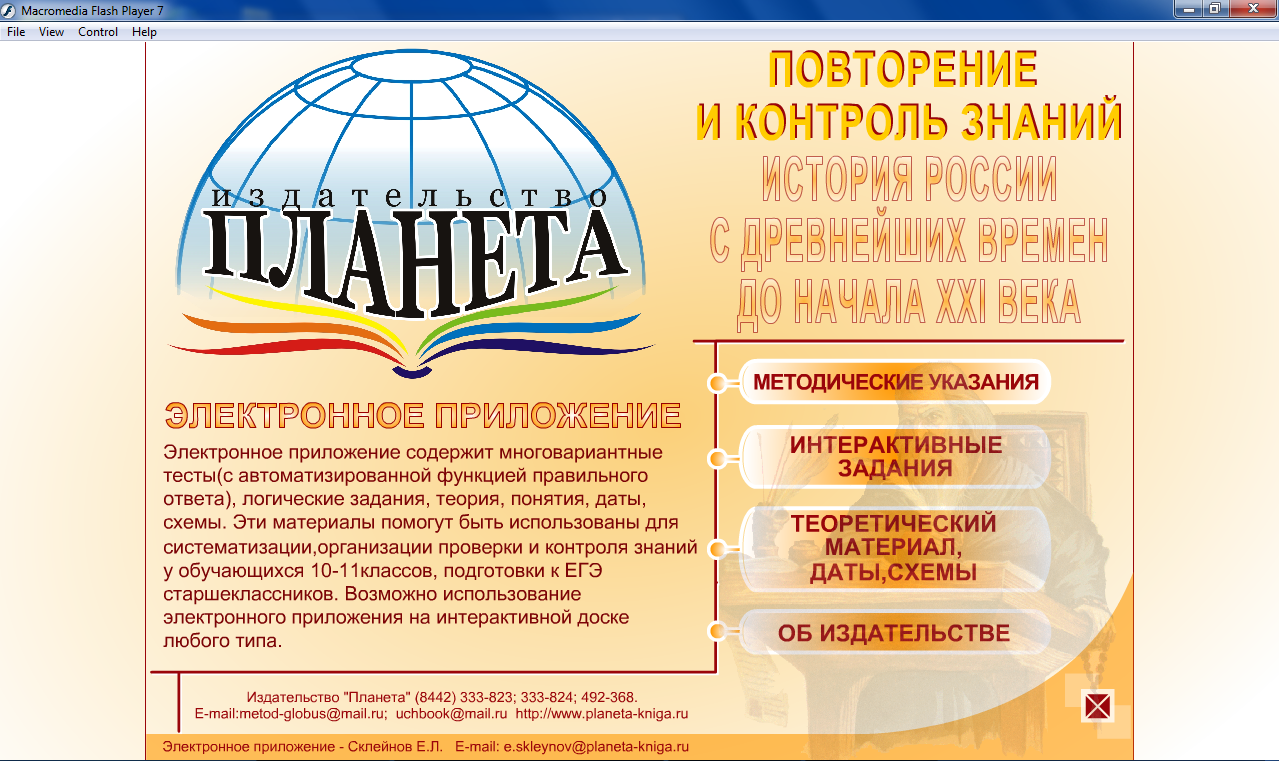 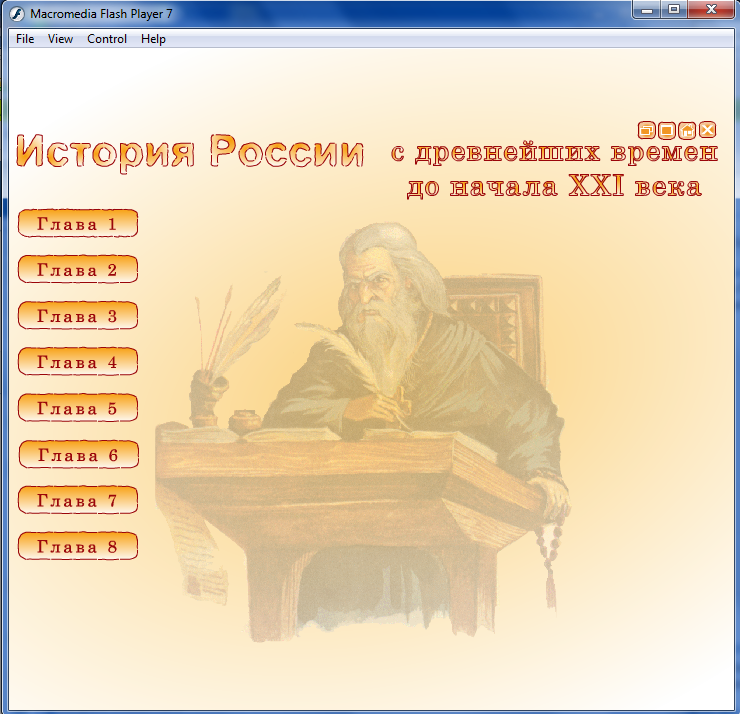 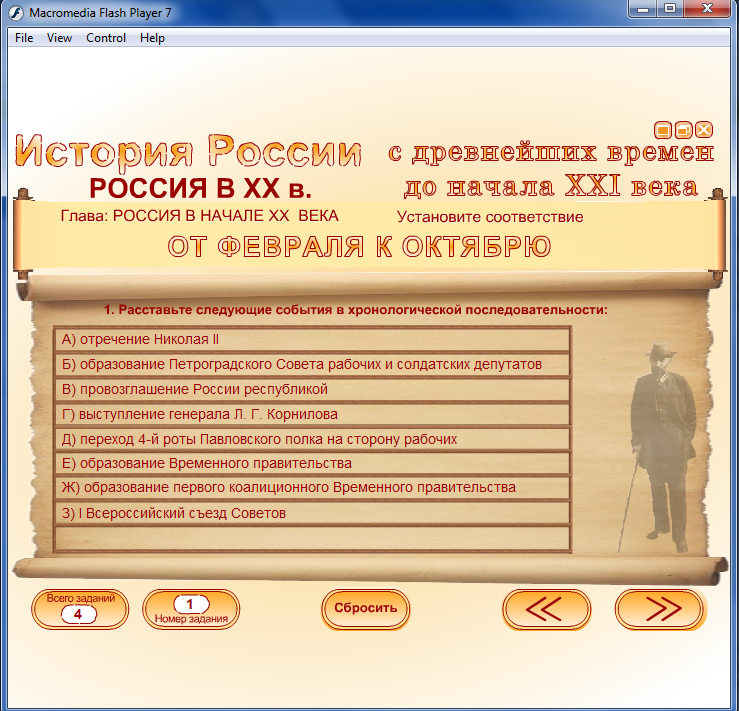 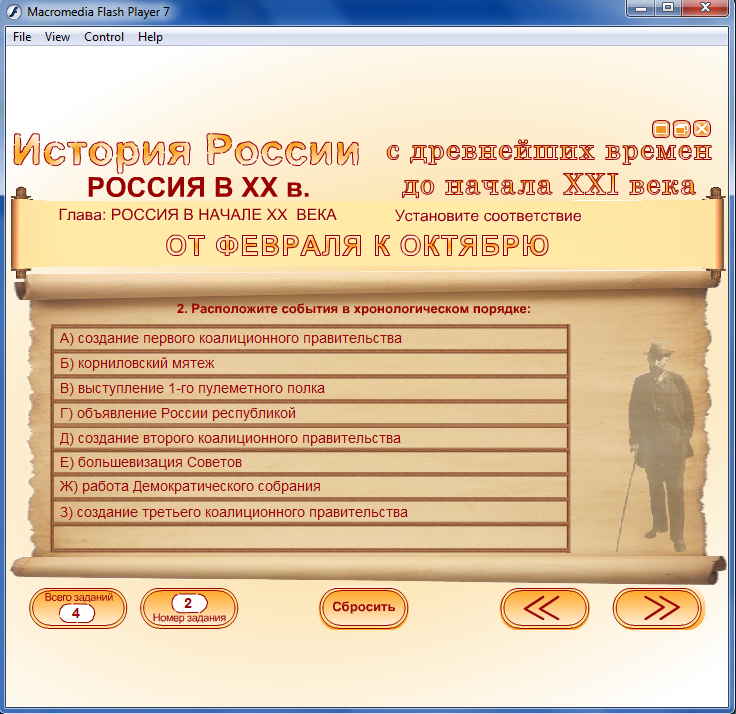 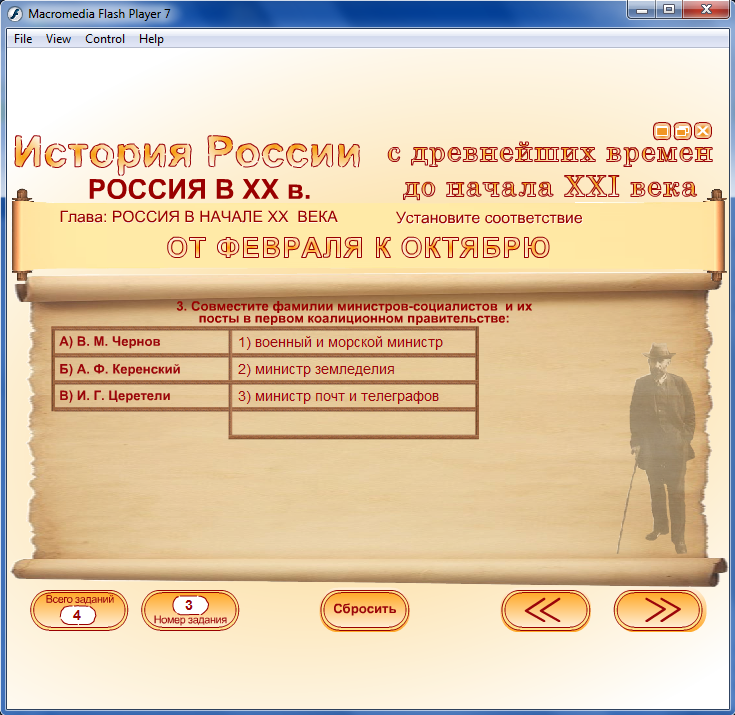 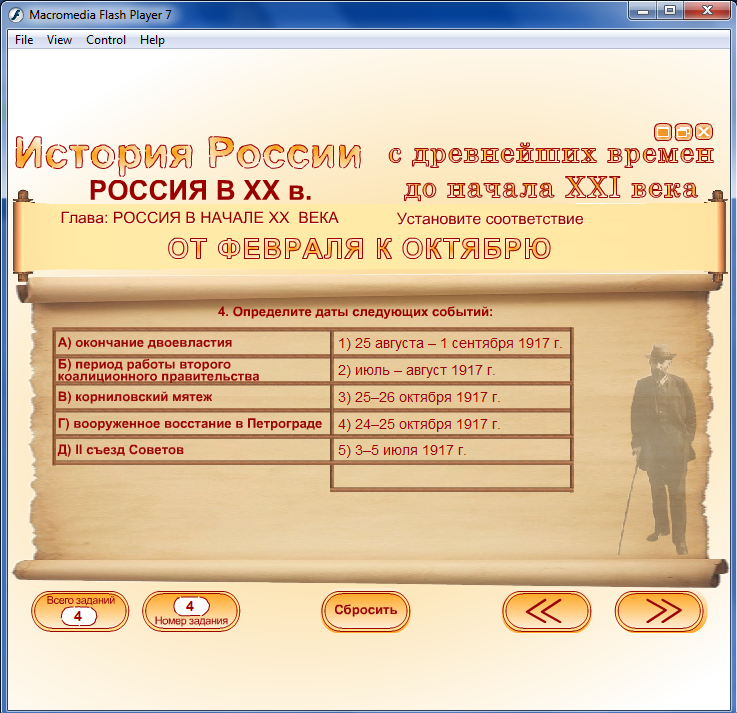 Революция:Государственный переворот:(от позднелат. revolutio — поворот, переворот, превращение, обращение) радикальное, коренное, глубокое, качественное изменение, скачок в развитии общества, сопряжённое с открытым разрывом с предыдущим состоянием.смена власти в государстве, осуществляемая обязательно с нарушением действующих на данный момент конституционных и правовых норм, обычно с применением силы для захвата центров управления государством и осуществлением физической изоляции (иногда ареста или убийства) действующих его руководителей.12345678910Август 1914 г.Август 1917 г.Во сколько раз увеличились цены?Черный хлеб (фунт)0,25 к.12 к.48Говядина (фунт)	22 к.1 р. 10 к.5Масло (фунт)48 к.3 р. 20 к.7Яйца (десяток)30 к.1 р. 60 к.5Ситец (аршин)	11 к.1 р. 40 к.13Мужская обувь (пара)12 р.144 р.12Мыло (пуд)	4 р. 50 к.40 р.9Керосин (ведро)	1 р. 70 к.11 р.7Дрова (воз)10 р.120 р.121917 г., месяцОбщая численность выступлений рабочихВ том числе забастовокГолодные бунтыМай	533Июнь	291143Сентябрь212107125Революция:Государственный переворот:(от позднелат. revolutio — поворот, переворот, превращение, обращение) радикальное, коренное, глубокое, качественное изменение, скачок в развитии общества, сопряжённое с открытым разрывом с предыдущим состоянием.смена власти в государстве, осуществляемая обязательно с нарушением действующих на данный момент конституционных и правовых норм, обычно с применением силы для захвата центров управления государством и осуществлением физической изоляции (иногда ареста или убийства) действующих его руководителей.